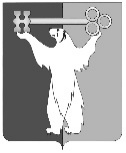 РОССИЙСКАЯ ФЕДЕРАЦИЯКРАСНОЯРСКИЙ КРАЙНОРИЛЬСКИЙ ГОРОДСКОЙ СОВЕТ ДЕПУТАТОВР Е Ш Е Н И ЕО внесении изменений в решение Городского Совета от 06.04.2010 № 25-610 «Об утверждении Положения о муниципальных гарантиях муниципального образования город Норильск»В соответствии с Бюджетным кодексом Российской Федерации, Федеральным законом от 26.07.2006 №135-ФЗ «О защите конкуренции», Уставом муниципального образования город Норильск, Городской Совет РЕШИЛ:1. Внести в Положение о муниципальных гарантиях муниципального образования город Норильск, утвержденное решением Городского Совета от 06.04.2010 №25-610 (далее - Положение), следующие изменения:1.1. Дополнить пункт 5.1 Положения подпунктом 5.1.6 следующего содержания:«5.1.6. Получение Администрацией города Норильска предварительного согласия в письменной форме антимонопольного органа на предоставление гарантии за исключением случаев, установленных Федеральным законом от 26.07.2006 №135-ФЗ «О защите конкуренции».».1.2. Дополнить пункт 6.1 Положения абзацами вторым, третьим следующего содержания:«Юридическое лицо, претендующее на получение гарантии, дополнительно предоставляет в Администрацию города Норильска документы, необходимые для получения предварительного согласия антимонопольного органа в соответствии со статьей 20 Федерального закона от 26.07.2006 №135-ФЗ «О защите конкуренции».Направление в антимонопольный орган документов, необходимых в соответствии с Федеральным законом от 26.07.2006 №135-ФЗ «О защите конкуренции» для получения предварительного согласия на предоставление гарантии, обеспечивается Администрацией города Норильска.».1.3. Дополнить пункт 7.2 Положения абзацем восьмым следующего содержания:«Издание (подписание) распоряжения Администрации города Норильска о предоставлении гарантии осуществляется с предварительного согласия в письменной форме антимонопольного органа, за исключением случаев, установленных Федеральным законом от 26.07.2006 №135-ФЗ «О защите конкуренции».».1.4. Дополнить пункт 8.2 Положения абзацами седьмым, восьмым следующего содержания:«- неудовлетворительное финансовое состояние принципала;- принятие антимонопольным органом решения об отказе в предоставлении муниципальной преференции в виде гарантии – в случае если предварительное согласие антимонопольного органа на предоставление такой муниципальной преференции является в соответствии с Федеральным законом от 26.07.2006 №135-ФЗ «О защите конкуренции» обязательным.».2. Контроль исполнения решения возложить на председателя комиссии Городского Совета по бюджету и собственности Цюпко В.В.3. Решение вступает в силу со дня принятия.4. Решение опубликовать в газете «Заполярная правда».Глава города Норильска                                                                          О.Г. Курилов27 сентября 2016года№ 33/4-726